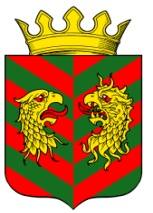 СОВЕТ ДЕПУТАТОВ МУНИЦИПАЛЬНОГО ОБРАЗОВАНИЯ «КЯХТИНСКИЙ РАЙОН» РЕСПУБЛИКИ БУРЯТИЯРЕШЕНИЕ«___» __________ 2020 года                                                                 № _______г. КяхтаО даче согласия на прием государственного имущества Республики Бурятия в собственность МО «Кяхтинский район»Рассмотрев Приказ Министерства образования и науки Республики Бурятия №1264 от 09.11.2020 г., в соответствии с Законом Республики Бурятия от 24.02.2004 года  № 637 «О передаче объектов государственной собственности Республики Бурятия в иную государственную или муниципальную собственность и приеме объектов иной государственной или муниципальной собственности в государственную собственность Республики Бурятия или собственность муниципальных образований в Республике Бурятия»,  Совет депутатов МО «Кяхтинский район» Республики Бурятия РЕШИЛ:1.   Дать согласие на прием государственного имущества в собственность муниципального образования «Кяхтинский район» согласно приложению №1;2. Контроль  за исполнением настоящего решения возложить на постоянную депутатскую комиссию Совета депутатов МО «Кяхтинский район» по экономике, муниципальной собственности, бюджету, налогам и сборам.3. Настоящее решение вступает в силу со дня его официального обнародования.Председатель Совета депутатовМО «Кяхтинский район»                                                                  И.В.МатаевПриложение № 1к решению  Совета депутатов МО «Кяхтинский район» от ________________№_______Перечень                                                                                                                                                                                        имущества, планируемого к принятию из государственной собственности Республики Бурятия в собственность муниципального образования "Кяхтинский район"Перечень                                                                                                                                                                                        имущества, планируемого к принятию из государственной собственности Республики Бурятия в собственность муниципального образования "Кяхтинский район"Перечень                                                                                                                                                                                        имущества, планируемого к принятию из государственной собственности Республики Бурятия в собственность муниципального образования "Кяхтинский район"Перечень                                                                                                                                                                                        имущества, планируемого к принятию из государственной собственности Республики Бурятия в собственность муниципального образования "Кяхтинский район"№ п/пНаименование товараКол-во (шт.)Индивидуализирующие характеристикиЦена с НДС, руб1Школьный автобус 1Марка/модель: ГАЗ-322121Общее количество мест (включая место водителя): 12Количество мест для перевозки детей: 10Количество мест для сопровождающих: 1Привод: задний; Исполнение: стандартноеЦвет: желтый; Год выпуска: 2020; Колесная формула: 4*2; Тип двигателя: бензиновый; Максимальная мощность двигателя: 78,5 кВт; Трансмиссия: механическая; Число передач: 5Рулевое управление: с ГУР; Экологический класс: 5; Рабочий объем двигателя: 2690 см3Оснащение школьного автобуса:Тахограф; Аппаратура спутниковой навигации ГЛОНАСС или ГЛОНАСС/GPSУстройство ЭРА-ГЛОНАССПроблесковый маячок желтого или оранжевого цвета1 308 100,00